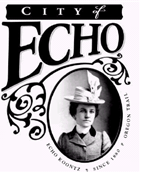 THE COMMON COUNCIL OF THE CITY OF ECHO WILL HOLD AN EMERGENCY MEETING AT 5:45 PM TUESDAY, JUNE 22nd, 2021. LOCATED AT CITY HALL, 20 S BONANZA, ECHO.AGENDAPledge of AllegianceCouncil discussion & decision on allowing a patron to stay in an RV for an extended time period.Public Comment (Note: please keep all statements to 5 minutes or less)Adjournment